Муниципальное  дошкольное образовательное учреждение  «Детский сад № 5 СЕРПАНТИН»ПРИКАЗ12.10.2016 г.                                                                                   №  28 од«О создании семейного клуба»В рамках реализации  проекта по теме «Создание семейного клуба в ДОУ»Приказываю:1. Группе № 4 «Фантазеры» создать семейный клуб, как новую форму работы с родителями.2. Организовать творческую группу по реализации проекта в составе:      Наталья  Валентиновна  Новикова   - заведующая МДОУ;     Ольга  Викторовна  Рачкова – воспитатель;     Татьяна  Петровна  Назаренко – завхоз.3. Воспитателю Рачковой О.В.:изучить запрос родителей,  определить направление  работы клуба;разработать положение о семейном клубе;разработать  план работы семейного клуба;разработать презентацию семейного клуба.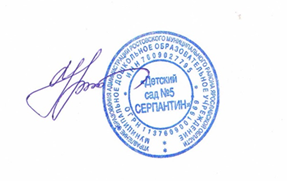 Заведующая  МДОУ                                                          Н.В. Новикова